14 aprašo PRIEDASAugalų sėklų įvairovės pavyzdžiai1 pav. Augalų sėklų pavyzdžiai2 pav. Vaistinio kietagrūdžio dygstančios sėklos ir daigai3 pav. Dirvinės raugės dygstančios sėklos ir daigai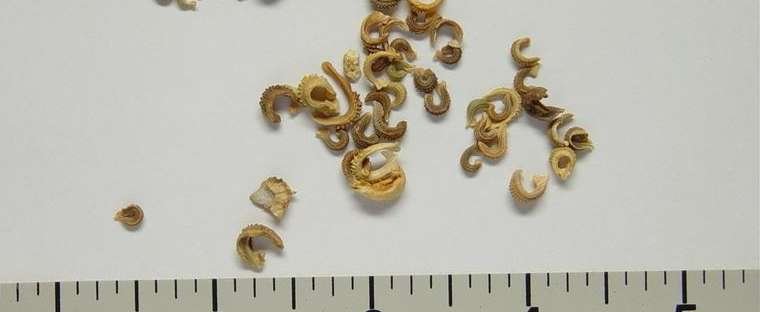 Vaistinė medetka (Calendula officinalis)https://davesgarden.com/guides/pf/go/131817/#b 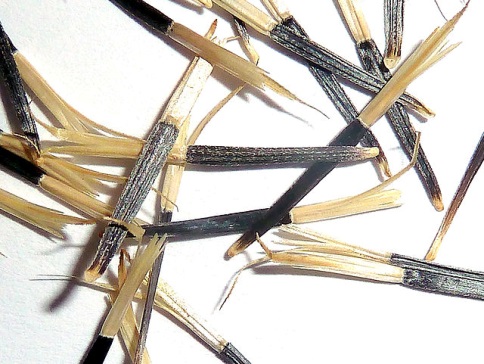 Didysis serentis (Tagetes erecta)http://www.wikiwand.com/ast/Tagetes_erecta 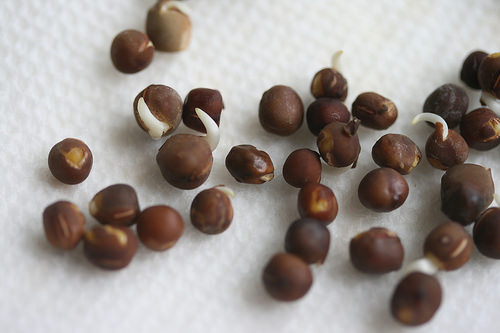 Kvapusis pelėžirnis (Lathyrus odoratus)https://carletongarden.blogspot.lt/2018/03/planting-sweet-pea-seeds.html 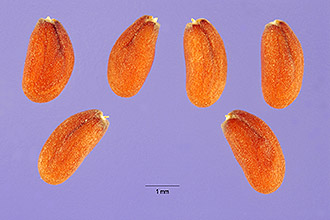 Sėjamoji pipirnė (Lepidium sativum)https://plants.usda.gov/core/profile?symbol=LESA2 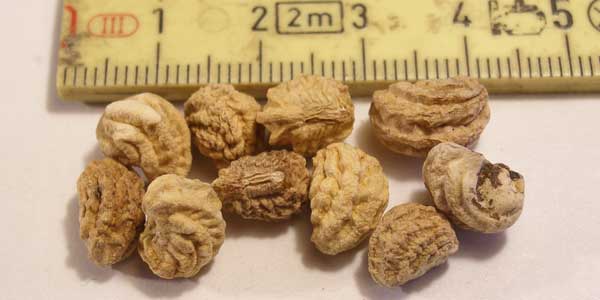 Nasturtė (Tropaeolum sp.)http://www.nature-of-gaia.com/index.php?site=default/637/1357/844/959&lang=en 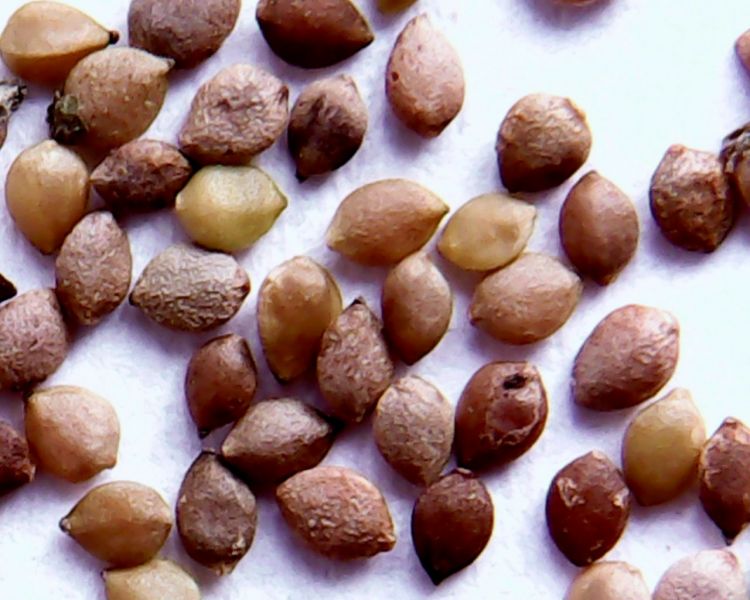 Didžioji dilgėlė (Urtica dioica)https://www.pharmasaat.de/onlineshop/herb-seeds/Urtica-dioica-Stinging-Nettle-Greater::184.html?language=en 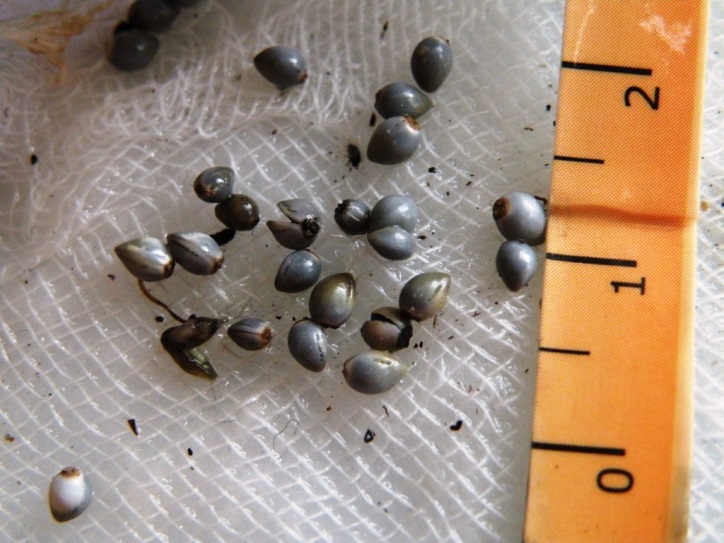 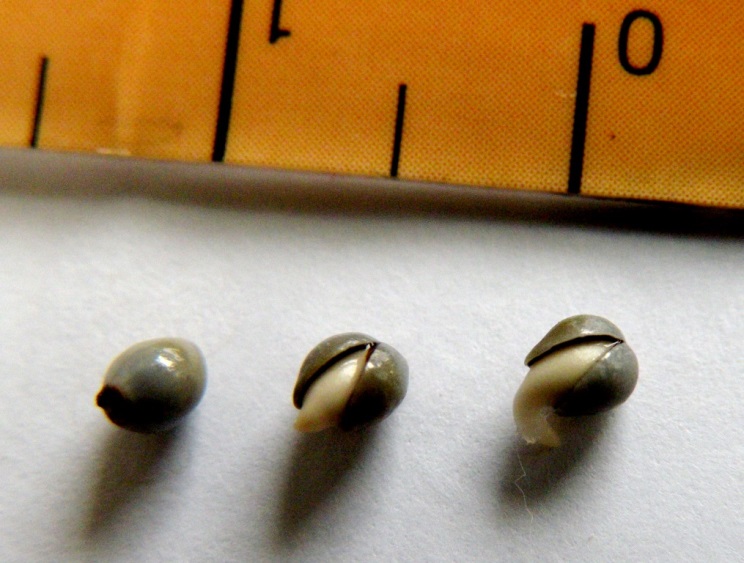 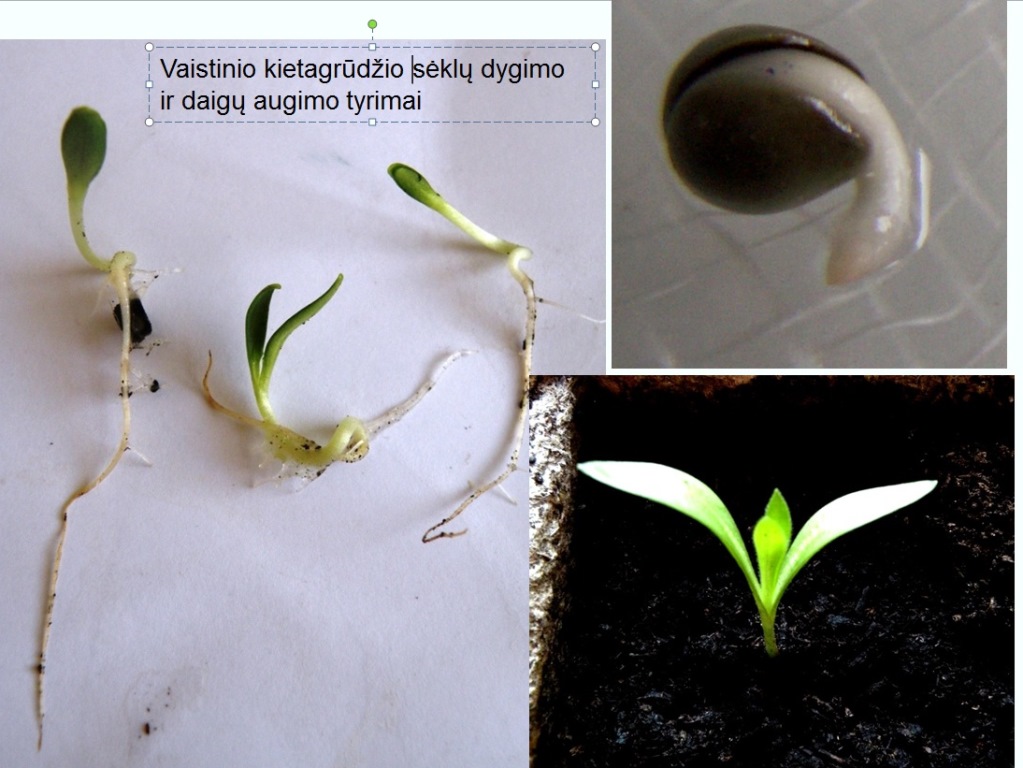 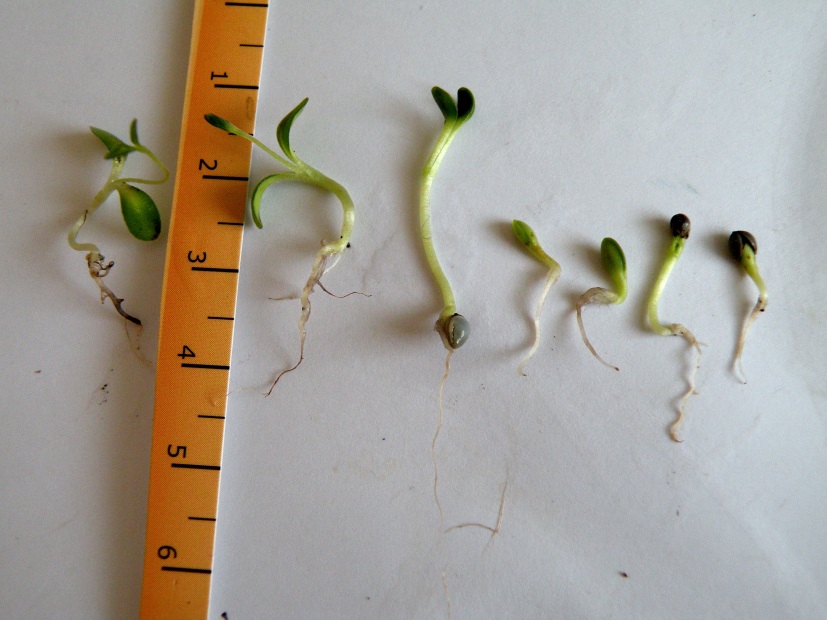 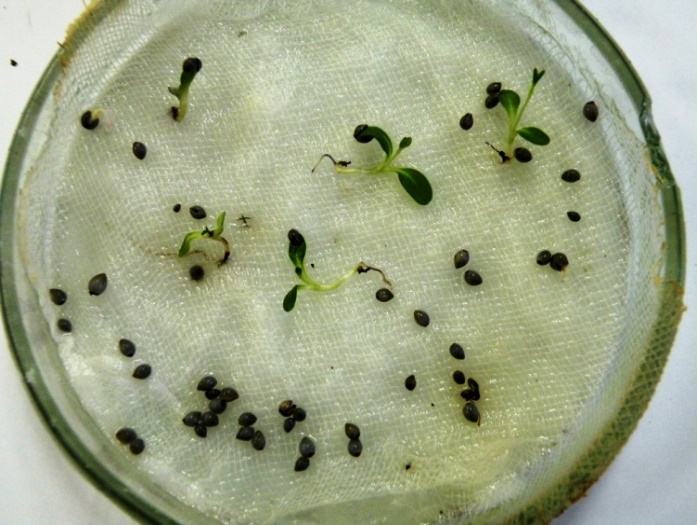 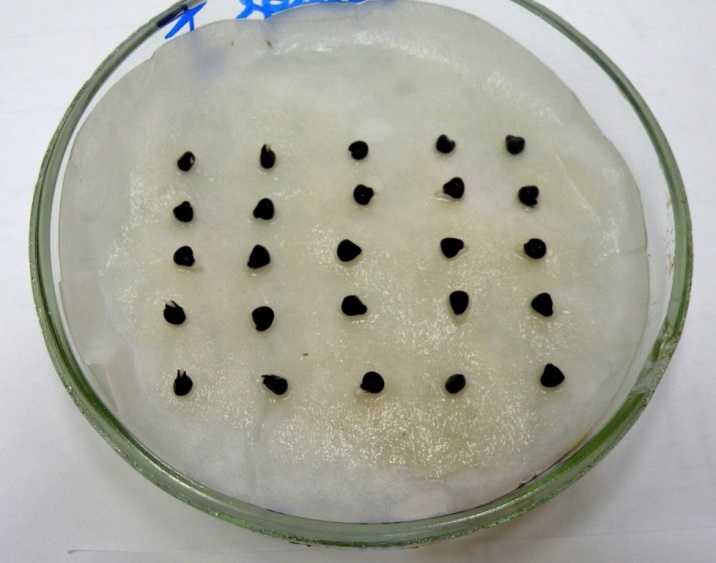 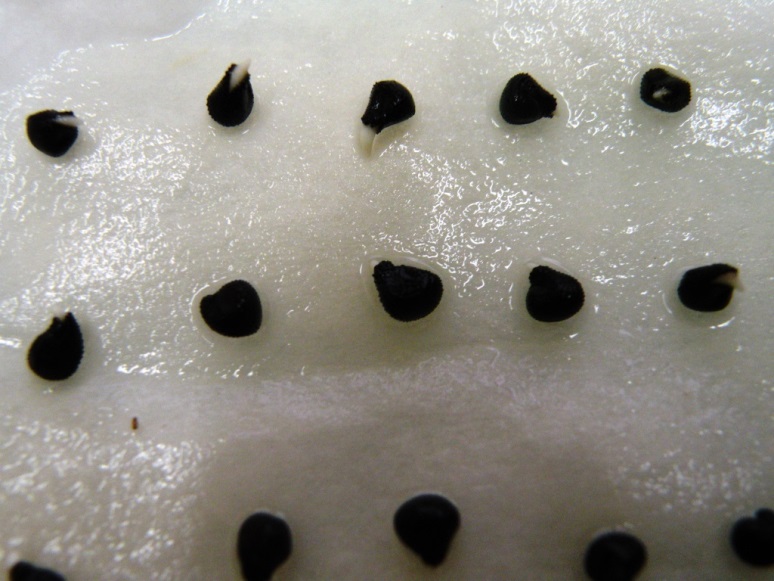 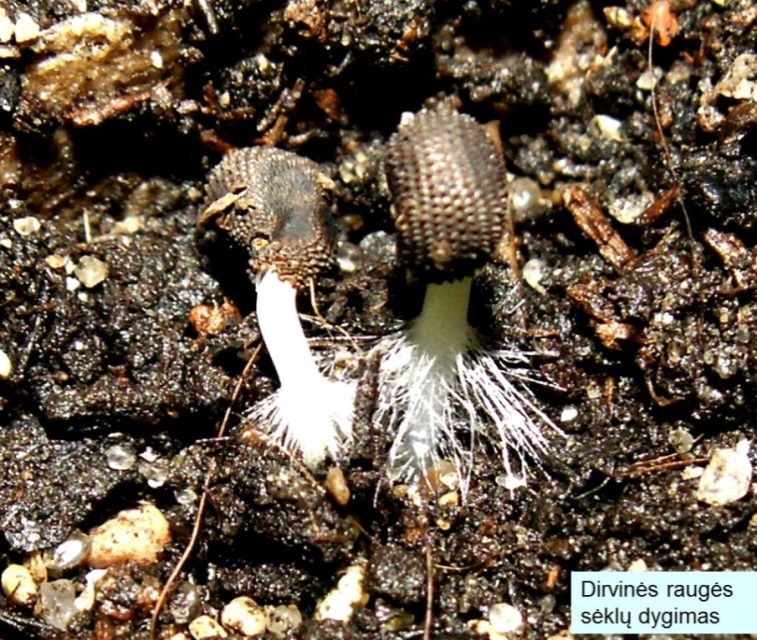 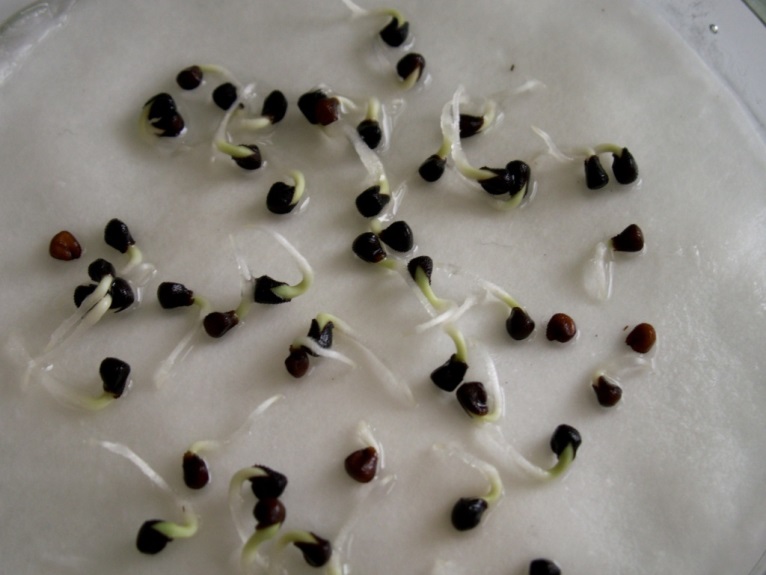 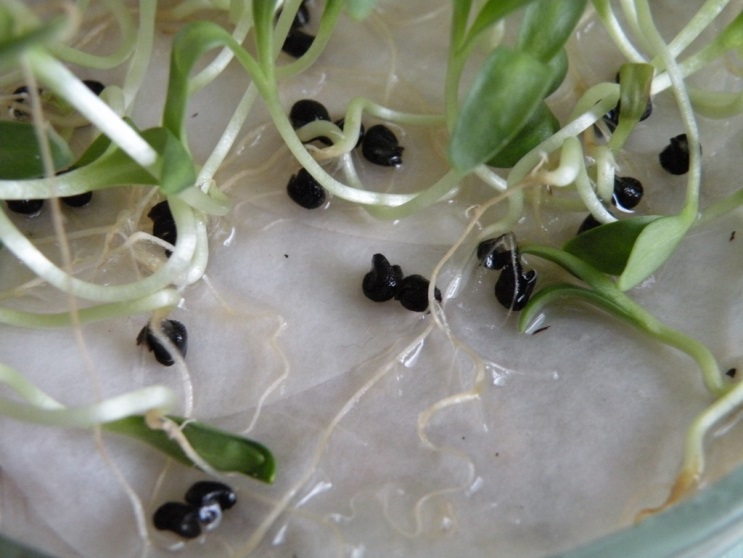 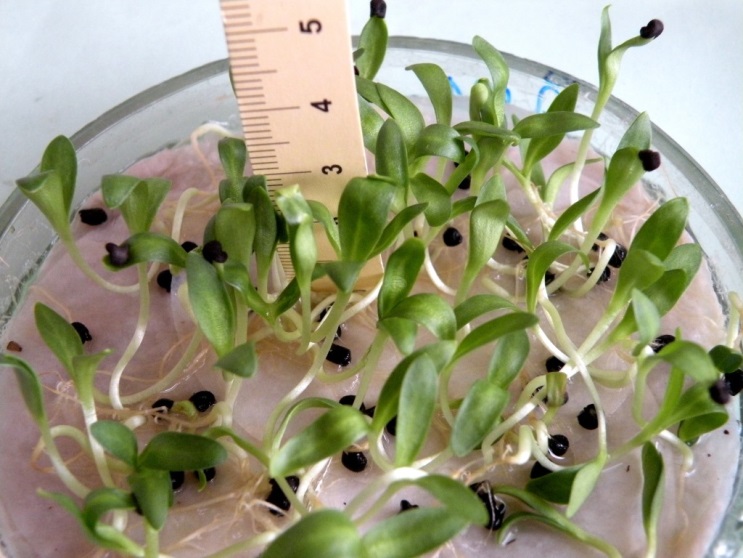 